RESUME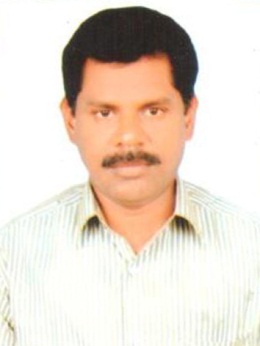 ARIVALAGANARIVALAGAN.313832@2freemail.com CAREER OBJECTIVE:Seeking a Challenging and rewarding position with a reputed Institution, Where I can explore a dynamic career, acquire new skills and contribute effectively to the institution with my previous work experience.PERSONAL DETAILS:Date of Birth			:	15-07-1968Gender				:	MaleMarital status			:	MarriedQualification: Academic				:	B.Sc., (Applied Sciences)						Govt. College of Technology						Bharathiar University						CoimbatoreProfessional				:	B.Ed.,(Physical Sciences)						Bharathiar University SDE						CoimbatorePGDELT.,Post Graduate Diploma in English Language Teaching, Annamalai UniversityUndergone Precommission Training in Indian Air Force, Tambaram, TamilnaduSkill sets:			Developed and implemented daily and unit lesson plans for 10th grade, administered tests and evaluations, and analyzed student performanceWorked as IXth and Xth grade in charge and successfully guided the teachers and studentGuided students in science projects – Human impact on Earth, Biodiversity and Wealth from wasteFostered a class room environment conducive to learning and promoting excellent Student/teacher interactionWorking as an Associate NCC Officer in our institution after successful completion of training in Indian Air Force Station, Tambaram in 2010.Extracurricular activities:	From school life onwards being football player played in various level tournaments.Trekk to Yercaud hills every year with our cadetsExperience:			At present as a Science teacher and Associate NCC Officer, Air Wing in Sri Vidya Mandir MHSS, Salem Steel Plant, Salem, since July 2008From 2003 to 2008 worked as B.T.Assistant in science in Vivekananda Vidyalaya MHSS, TirupurTotal experience 		- 16 yearsRelevant experience 	- 16 yearsCurrent CTC			- 4 Lacs p.aExpected CTC		- NegotiableNotice period		- ImmediateLocation			- Sharjah, UAEDeclarationThe above said information is true to the best of my knowledge. 